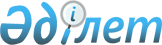 О подписании Соглашения о расширенном партнерстве и сотрудничестве между Республикой Казахстан, с одной стороны, и Европейским Союзом и его государствами-членами, с другой стороныУказ Президента Республики Казахстан от 18 декабря 2015 года № 134
      ПОСТАНОВЛЯЮ:
      1. Одобрить проект Соглашения о расширенном партнерстве и сотрудничестве между Республикой Казахстан, с одной стороны, и Европейским Союзом и его государствами-членами, с другой стороны. 
      2. Уполномочить Министра иностранных дел Республики Казахстан Идрисова Ерлана Абильфаизовича подписать от имени Республики Казахстан Соглашение о расширенном партнерстве и сотрудничестве между Республикой Казахстан, с одной стороны, и Европейским Союзом и его государствами-членами, с другой стороны, разрешив вносить изменения и дополнения, не имеющие принципиального характера. 
      3. Настоящий Указ вводится в действие со дня его подписания. 

      Примечание РЦПИ!

      Соглашение к данному Указу в РЦПИ не поступало.


					© 2012. РГП на ПХВ «Институт законодательства и правовой информации Республики Казахстан» Министерства юстиции Республики Казахстан
				
Президент
Республики Казахстан
Н. НАЗАРБАЕВ